Bestillingsskjema 
Korttidsleie av betalingsterminaler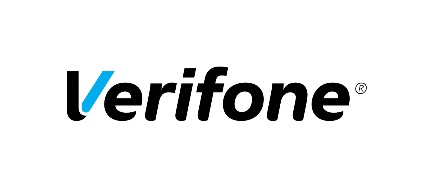 Generelle vilkår – Korttidsleie1. DEFINISJONERMed utstyr menes betalingsterminal med nødvendig programvare og SIM-kort for å utføre betalingstransaksjoner.Leier er avtalepart til denne avtalen og ansvarlig for bruk av terminalen i leieperioden.2. BETALINGSBETINGELSER2.1 Frakt
Hvis ikke annet er avtalt vil ferdig frankert returlapp følge med terminalen ved utsendelse. Ved utsendelse vil levering skje mellom 08:00 og 16:00 (se Postens leveringsvilkår).2.2 Betalingsvilkår
Leier blir kredittvurdert. Dersom kreditvurderingsvilkårene oppfylles vil betalingsbetingelsene være 14 dager fra fakturadato. Ved for sen betaling belastes morarente iht. morarenteloven samtidig som Verifone sine forpliktelser suspenderes inntil betaling har skjedd. Purregebyr tilkommer dersom purring blir sendt. Alle priser er ekskl. mva og frakt. Verifone forbeholder seg retten til å kreve forskuddsbetaling dersom ikke kredittvurderingsvilkårene oppfylles.3. ANDRE VILKÅR MELLOM LEVERANDØR OG BRUKERSTED3.1 Leverandørens behandling av personopplysninger knyttet til BS' kunder
Partene aksepterer at leverandøren, ved utførelse av tjenester til BS, vil behandle personopplysninger knyttet til BS' kunder. I denne sammenheng er BS behandlingsansvarlig og leverandøren er databehandler slik disse begrepene er definert i henhold til gjeldende lovverk.Avhengig av tjenesten kan dette inkludere kontaktinformasjon om betalere (navn, e-post), kryptert betalingsinformasjon (kortnummer, utløpsdato, CCV/CVC), IT-informasjon (UID, IP-adresser) og lignende data direkte knyttet til behandling av personopplysninger på vegne av BS.Leverandørens (databehandler) og BS (behandlingsansvarlig) behandling av personopplysninger er underlagt Databehandlingstillegget (DBA) som utgjør en integrert del av disse «Generelle vilkår – Korttidsleie». Databehandlingstillegget er tilgjengelig på www.verifone.no/GDPR.3.2 Leverandørens behandling av personopplysninger knyttet til BS
Partene aksepterer at leverandøren, ved utførelse av tjenester til BS, vil behandle personopplysninger knyttet til BS. Dette inkluderer kontaktdetaljer som navn, telefonnummer, e-postadresse og annen informasjon det er nødvendig å samle inn for å oppfylle avtalen med BS. I denne sammenheng er leverandøren behandlingsansvarlig. Verifone vil kun behandle slike personopplysninger i henhold til gjeldende personvernlovgivning og for de formål beskrevet i Verifones personvernerklæring. For ytterligere informasjon om Verifones behandling av personopplysninger og rettigheter og forpliktelser forbundet med denne behandlingen henvises det til Verifones til enhver tid gjeldende personvernerklæring som er tilgjengelig på www.verifone.no/GDRP. Hvis bestillingsskjemaet ikke er signert av kontaktpersonen oppgitt i bestillingsskjemaet, skal BS opplyse den aktuelle kontaktpersonen om at vedkommende er registrert som BS' kontaktperson og om Verifones personvernerklæring.3.3 Regler om ansvar
Leverandøren er ansvarlig for å etterkomme alle relevante PCI-krav.3.4 Endring av avtalen
Leverandøren har rett til å endre disse «Generelle vilkår – Korttidsleie» inkludert Databehandlingstillegget for å etterkomme endringer i gjeldende lover og forskrifter som påvirker tjenestene. Videre kan Verifones personvernerklæring også bli endret. Alle endringer skal, så langt det er mulig, publiseres på www.verifone.no/vilkar 60 dager før de trer i kraft.4. BRUK OG VEDLIKEHOLD AV UTSTYRETLeier skal utvise vanlig forsiktighet ved bruk av utstyret og følge de anvisninger for bruk som følger med. Leier skal sørge for at alle offentlige påbud og forskrifter vedrørende utstyret og bruken av dette etterkommes. Demontering, reparasjoner eller åpning av utstyr, kan kun forekomme etter anvisning fra Verifone.5. SKADE, TAP OG FEIL PÅ UTSTYR OG TILBEHØRTap eller skade på det utleverte utstyret eller nettfeil som forhindrer leier å bruke utstyret i leieperioden fritar ikke leier for forpliktelser i henhold til avtalen. Leier skal umiddelbart underrette utleier om tap eller skade på utstyret. Leier er ansvarlig for og skal erstatte Verifones tap som følge av skade eller tap av utstyret som har oppstått mens utstyret var i leiers varetekt og han hadde risikoen for utstyret. Verifone påtar seg ikke noe ansvar for driftstap, tap av fortjeneste eller lignende indirekte tap i forbindelse med feil, tap av, eller skade på utstyret.6. OPPLYSNING OM EIERFORHOLDDersom utleggsforretning eller annen tvangsfullbyrdelse avholdes hos leier, eller leier tas under konkursbehandling eller det åpnes for gjeldsforhandlinger i leiers bo, skal leier umiddelbart varsle Verifone. Representanter for namsmyndigheten og bobestyrer skal varsles om utstyrets leieforhold ved fremvisning av denne avtale.7. RETUR AV UTSTYRLeier er ansvarlig for at alt leid utstyr blir returnert dagen etter leieavtalens utløp. Dersom utstyr ikke er tilbakelevert til Verifone innen 7 dager etter opphørt leieperiode, vil månedsleie bli fakturert, og leieforholdet vedvarer inntil utstyr er returnert.  Allerede fakturert månedsleie vil ikke bli kreditert når utstyr er tilbakelevert, men fremtidig fakturering opphører. Utstyr skal returneres i den tilstand det ble utlevert i, og i samme forpakning. Ved skade på utstyr utover normal bruk, påført av leier, vil leier bli etterfakturert for merkostnader i forbindelse med reparasjon/rengjøring/klargjøring.8. TVISTERAlle uoverensstemmelser som oppstår i forbindelse med denne leieavtale skal avgjøres av norsk rett. 9. AVBESTILLINGSGEBYRDersom brukerstedet kansellerer sin bestilling av utleieterminal(er), vil Verifone fakturere for saksbehandlingen kr. 1 000 per terminal som avbestillesForetaksopplysninger/fakturaadresse (ihht. Brønnøysundregisteret)Foretaksopplysninger/fakturaadresse (ihht. Brønnøysundregisteret)Foretaksopplysninger/fakturaadresse (ihht. Brønnøysundregisteret)Foretaksopplysninger/fakturaadresse (ihht. Brønnøysundregisteret)Foretaksopplysninger/fakturaadresse (ihht. Brønnøysundregisteret)Foretaksopplysninger/fakturaadresse (ihht. Brønnøysundregisteret)Foretaksopplysninger/fakturaadresse (ihht. Brønnøysundregisteret)Foretaksopplysninger/fakturaadresse (ihht. Brønnøysundregisteret)BrukerstedsopplysningerBrukerstedsopplysningerBrukerstedsopplysningerBrukerstedsopplysningerBrukerstedsopplysningerBrukerstedsopplysningerBrukerstedsopplysningerBrukerstedsopplysningerBrukerstedsopplysningerOrganisasjonsnummer:      Organisasjonsnummer:      Organisasjonsnummer:      Organisasjonsnummer:      Organisasjonsnummer:      Telefon:      Telefon:      Telefon:      Brukerstedsnavn:      Brukerstedsnavn:      Brukerstedsnavn:      Brukerstedsnavn:      Brukerstedsnavn:      Brukerstedsnavn:      BAX:      BAX:      BAX:      Foretaksnavn:      Foretaksnavn:      Foretaksnavn:      Foretaksnavn:      Foretaksnavn:      Foretaksnavn:      Foretaksnavn:      Foretaksnavn:      Brukerstedsadresse:      Brukerstedsadresse:      Brukerstedsadresse:      Brukerstedsadresse:      Brukerstedsadresse:      Brukerstedsadresse:      Brukerstedsadresse:      Brukerstedsadresse:      Brukerstedsadresse:      Fakturaadresse:      Fakturaadresse:      Fakturaadresse:      Fakturaadresse:      Fakturaadresse:      Fakturaadresse:      Fakturaadresse:      Fakturaadresse:      Postnummer/-sted:      Postnummer/-sted:      Postnummer/-sted:      Postnummer/-sted:      Postnummer/-sted:      Postnummer/-sted:      Telefon:      Telefon:      Telefon:      Postnummer/-sted:      Postnummer/-sted:      Postnummer/-sted:      Postnummer/-sted:      Postnummer/-sted:      Postnummer/-sted:      Postnummer/-sted:      Postnummer/-sted:      Kontaktperson:      Kontaktperson:      Kontaktperson:      Kontaktperson:      Kontaktperson:      Kontaktperson:      Kontaktperson:      Kontaktperson:      Kontaktperson:      Kontaktperson:      Kontaktperson:      Kontaktperson:      Kontaktperson:      Kontaktperson:      Kontaktperson:      Kontaktperson:      Kontaktperson:      Fraktmåte:  Bedriftspakke  Ekspress  Budbil (kun Oslo)  HentesFraktmåte:  Bedriftspakke  Ekspress  Budbil (kun Oslo)  HentesFraktmåte:  Bedriftspakke  Ekspress  Budbil (kun Oslo)  HentesFraktmåte:  Bedriftspakke  Ekspress  Budbil (kun Oslo)  HentesFraktmåte:  Bedriftspakke  Ekspress  Budbil (kun Oslo)  HentesFraktmåte:  Bedriftspakke  Ekspress  Budbil (kun Oslo)  HentesFraktmåte:  Bedriftspakke  Ekspress  Budbil (kun Oslo)  HentesFraktmåte:  Bedriftspakke  Ekspress  Budbil (kun Oslo)  HentesFraktmåte:  Bedriftspakke  Ekspress  Budbil (kun Oslo)  HentesE-postadresse:      E-postadresse:      E-postadresse:      E-postadresse:      E-postadresse:      E-postadresse:      E-postadresse:      E-postadresse:      Leveringssted:  Fakturaadresse  BrukerstedsadresseLeveringssted:  Fakturaadresse  BrukerstedsadresseLeveringssted:  Fakturaadresse  BrukerstedsadresseLeveringssted:  Fakturaadresse  BrukerstedsadresseLeveringssted:  Fakturaadresse  BrukerstedsadresseLeveringssted:  Fakturaadresse  BrukerstedsadresseLeveringssted:  Fakturaadresse  BrukerstedsadresseLeveringssted:  Fakturaadresse  BrukerstedsadresseLeveringssted:  Fakturaadresse  Brukerstedsadresse Vi ønsker fakturaer tilsendt pr. e-post til      .  Vi ønsker fakturaer tilsendt pr. e-post til      .  Vi ønsker fakturaer tilsendt pr. e-post til      .  Vi ønsker fakturaer tilsendt pr. e-post til      .  Vi ønsker fakturaer tilsendt pr. e-post til      .  Vi ønsker fakturaer tilsendt pr. e-post til      .  Vi ønsker fakturaer tilsendt pr. e-post til      .  Vi ønsker fakturaer tilsendt pr. e-post til      .  Vi ønsker fakturaer tilsendt i Elektronisk Handelsformat (EHF). Vi ønsker fakturaer tilsendt i Elektronisk Handelsformat (EHF). Vi ønsker fakturaer tilsendt i Elektronisk Handelsformat (EHF). Vi ønsker fakturaer tilsendt i Elektronisk Handelsformat (EHF). Vi ønsker fakturaer tilsendt i Elektronisk Handelsformat (EHF). Vi ønsker fakturaer tilsendt i Elektronisk Handelsformat (EHF). Vi ønsker fakturaer tilsendt i Elektronisk Handelsformat (EHF). Vi ønsker fakturaer tilsendt i Elektronisk Handelsformat (EHF). Vi ønsker fakturaer tilsendt i Elektronisk Handelsformat (EHF).Oppgjørsopplysninger (fylles ut hvis det skal bestilles et nytt BAX-nummer)Oppgjørsopplysninger (fylles ut hvis det skal bestilles et nytt BAX-nummer)Oppgjørsopplysninger (fylles ut hvis det skal bestilles et nytt BAX-nummer)Oppgjørsopplysninger (fylles ut hvis det skal bestilles et nytt BAX-nummer)Oppgjørsopplysninger (fylles ut hvis det skal bestilles et nytt BAX-nummer)Oppgjørsopplysninger (fylles ut hvis det skal bestilles et nytt BAX-nummer)Oppgjørsopplysninger (fylles ut hvis det skal bestilles et nytt BAX-nummer)Oppgjørsopplysninger (fylles ut hvis det skal bestilles et nytt BAX-nummer)Oppgjørsopplysninger (fylles ut hvis det skal bestilles et nytt BAX-nummer)Oppgjørsopplysninger (fylles ut hvis det skal bestilles et nytt BAX-nummer)Oppgjørsopplysninger (fylles ut hvis det skal bestilles et nytt BAX-nummer)Oppgjørsopplysninger (fylles ut hvis det skal bestilles et nytt BAX-nummer)Oppgjørsopplysninger (fylles ut hvis det skal bestilles et nytt BAX-nummer)Oppgjørsopplysninger (fylles ut hvis det skal bestilles et nytt BAX-nummer)Oppgjørsopplysninger (fylles ut hvis det skal bestilles et nytt BAX-nummer)Oppgjørsopplysninger (fylles ut hvis det skal bestilles et nytt BAX-nummer)Oppgjørsopplysninger (fylles ut hvis det skal bestilles et nytt BAX-nummer)Oppgjørskonto:       Oppgjørskonto:       Oppgjørskonto:       Oppgjørskonto:       Oppgjørskonto:       Oppgjørskonto:       Ønsker tilbud om kredittkortavtale:  Nei  Ja |  Har kredittkortavtale.      Ønsker tilbud om kredittkortavtale:  Nei  Ja |  Har kredittkortavtale.      Ønsker tilbud om kredittkortavtale:  Nei  Ja |  Har kredittkortavtale.      Ønsker tilbud om kredittkortavtale:  Nei  Ja |  Har kredittkortavtale.      Ønsker tilbud om kredittkortavtale:  Nei  Ja |  Har kredittkortavtale.      Ønsker tilbud om kredittkortavtale:  Nei  Ja |  Har kredittkortavtale.      Ønsker tilbud om kredittkortavtale:  Nei  Ja |  Har kredittkortavtale.      Ønsker tilbud om kredittkortavtale:  Nei  Ja |  Har kredittkortavtale.      Ønsker tilbud om kredittkortavtale:  Nei  Ja |  Har kredittkortavtale.      Ønsker tilbud om kredittkortavtale:  Nei  Ja |  Har kredittkortavtale.      Ønsker tilbud om kredittkortavtale:  Nei  Ja |  Har kredittkortavtale.      Si opp min BAX etter endt leieperiode:  Nei  JaSi opp min BAX etter endt leieperiode:  Nei  JaSi opp min BAX etter endt leieperiode:  Nei  JaSi opp min BAX etter endt leieperiode:  Nei  JaSi opp min BAX etter endt leieperiode:  Nei  JaSi opp min BAX etter endt leieperiode:  Nei  JaSi opp min BAX etter endt leieperiode:  Nei  JaSi opp min BAX etter endt leieperiode:  Nei  JaSi opp min BAX etter endt leieperiode:  Nei  JaSi opp min BAX etter endt leieperiode:  Nei  JaSi opp min BAX etter endt leieperiode:  Nei  JaSi opp min BAX etter endt leieperiode:  Nei  JaSi opp min BAX etter endt leieperiode:  Nei  JaSi opp min BAX etter endt leieperiode:  Nei  JaSi opp min BAX etter endt leieperiode:  Nei  JaSi opp min BAX etter endt leieperiode:  Nei  JaSi opp min BAX etter endt leieperiode:  Nei  JaTerminaler og leieperiode (Alle felter må fylles ut)Terminaler og leieperiode (Alle felter må fylles ut)Terminaler og leieperiode (Alle felter må fylles ut)Terminaler og leieperiode (Alle felter må fylles ut)Terminaler og leieperiode (Alle felter må fylles ut)Terminaler og leieperiode (Alle felter må fylles ut)Terminaler og leieperiode (Alle felter må fylles ut)Terminaler og leieperiode (Alle felter må fylles ut)Priser pr terminalPriser pr terminalPriser pr terminalPriser pr terminalPriser pr terminalPriser pr terminalPriser pr terminalPriser pr terminalPriser pr terminalAntall terminaler:      Antall terminaler:      Antall terminaler:      Kommunikasjon: Kommunikasjon: Kommunikasjon: Kommunikasjon: Kommunikasjon: Etablering: kr 1025 inkl. batteri, strømadapter, SIM-kort og to papirruller.Etablering: kr 1025 inkl. batteri, strømadapter, SIM-kort og to papirruller.Etablering: kr 1025 inkl. batteri, strømadapter, SIM-kort og to papirruller.Etablering: kr 1025 inkl. batteri, strømadapter, SIM-kort og to papirruller.Etablering: kr 1025 inkl. batteri, strømadapter, SIM-kort og to papirruller.Etablering: kr 1025 inkl. batteri, strømadapter, SIM-kort og to papirruller.Etablering: kr 1025 inkl. batteri, strømadapter, SIM-kort og to papirruller.Etablering: kr 1025 inkl. batteri, strømadapter, SIM-kort og to papirruller.Etablering: kr 1025 inkl. batteri, strømadapter, SIM-kort og to papirruller.Leieperiode (fra første til siste bruksdag)Leieperiode (fra første til siste bruksdag)Leieperiode (fra første til siste bruksdag)Fra dato:       Til dato:      Fra dato:       Til dato:      Fra dato:       Til dato:      Fra dato:       Til dato:      Fra dato:       Til dato:      Leie: Kr 57 pr dag eller 1 139 pr måned.Laveste pris utregnes basert på leieperiode oppgitt i avtalen. Leie: Kr 57 pr dag eller 1 139 pr måned.Laveste pris utregnes basert på leieperiode oppgitt i avtalen. Leie: Kr 57 pr dag eller 1 139 pr måned.Laveste pris utregnes basert på leieperiode oppgitt i avtalen. Leie: Kr 57 pr dag eller 1 139 pr måned.Laveste pris utregnes basert på leieperiode oppgitt i avtalen. Leie: Kr 57 pr dag eller 1 139 pr måned.Laveste pris utregnes basert på leieperiode oppgitt i avtalen. Leie: Kr 57 pr dag eller 1 139 pr måned.Laveste pris utregnes basert på leieperiode oppgitt i avtalen. Leie: Kr 57 pr dag eller 1 139 pr måned.Laveste pris utregnes basert på leieperiode oppgitt i avtalen. Leie: Kr 57 pr dag eller 1 139 pr måned.Laveste pris utregnes basert på leieperiode oppgitt i avtalen. Leie: Kr 57 pr dag eller 1 139 pr måned.Laveste pris utregnes basert på leieperiode oppgitt i avtalen. Ekstra funksjonalitet/tilleggsutstyrEkstra funksjonalitet/tilleggsutstyrEkstra funksjonalitet/tilleggsutstyrEkstra funksjonalitet/tilleggsutstyrEkstra funksjonalitet/tilleggsutstyrEkstra funksjonalitet/tilleggsutstyrEkstra funksjonalitet/tilleggsutstyrEkstra funksjonalitet/tilleggsutstyrEkstra funksjonalitet/tilleggsutstyrEkstra funksjonalitet/tilleggsutstyrEkstra funksjonalitet/tilleggsutstyrEkstra funksjonalitet/tilleggsutstyrEkstra funksjonalitet/tilleggsutstyrEkstra funksjonalitet/tilleggsutstyrEkstra funksjonalitet/tilleggsutstyrEkstra funksjonalitet/tilleggsutstyrEkstra funksjonalitet/tilleggsutstyr Tipsfunksjon kr 0,- Tipsfunksjon kr 0,- Tipsfunksjon kr 0,- Tipsfunksjon kr 0,- Tipsfunksjon kr 0,- Tipsfunksjon kr 0,- Tipsfunksjon kr 0,- Tipsfunksjon kr 0,- Rensekort (10 stk.) kr 319,- Rensekort (10 stk.) kr 319,- Rensekort (10 stk.) kr 319,- Rensekort (10 stk.) kr 319,- Rensekort (10 stk.) kr 319,- Rensekort (10 stk.) kr 319,- Rensekort (10 stk.) kr 319,- Rensekort (10 stk.) kr 319,- Rensekort (10 stk.) kr 319,- Ekstra batteri (leie) kr 104,- Ekstra batteri (leie) kr 104,- Ekstra batteri (leie) kr 104,- Ekstra batteri (leie) kr 104,- Ekstra batteri (leie) kr 104,- Ekstra batteri (leie) kr 104,- Ekstra batteri (leie) kr 104,- Ekstra batteri (leie) kr 104,- Papirruller (20 stk.) kr 506,- Papirruller (20 stk.) kr 506,- Papirruller (20 stk.) kr 506,- Papirruller (20 stk.) kr 506,- Papirruller (20 stk.) kr 506,- Papirruller (20 stk.) kr 506,- Papirruller (20 stk.) kr 506,- Papirruller (20 stk.) kr 506,- Papirruller (20 stk.) kr 506,- Vipps kr 52,- Vipps kr 52,- Vipps kr 52,- Vipps kr 52,- Vipps kr 52,- Vipps kr 52,- Vipps kr 52,- Vipps kr 52,-Kommentarer:Kommentarer:Kommentarer:Kommentarer:Kommentarer:Kommentarer:Kommentarer:Kommentarer:Kommentarer:Kommentarer:Kommentarer:Kommentarer:Kommentarer:Kommentarer:Kommentarer:Kommentarer:Kommentarer:Det bekreftes herved at jeg har lest Verifones «Generelle vilkår – Korttidsleie» og aksepterer disse. Jeg er innforstått med at det tilkommer kostnader fra andre aktører som bank og kredittkortselskap. Frakt tur/retur faktureres kr 400 for første terminal, deretter kr 75 pr terminal. Ved ekspresslevering tilkommer en ekstra fraktkostnad på kr 200. Alle priser er oppgitt i NOK ekskl. mva.Terminalen vil kun godta BankAxept med mindre kredittkortavtaler er aktivert på BAX.Det bekreftes herved at jeg har lest Verifones «Generelle vilkår – Korttidsleie» og aksepterer disse. Jeg er innforstått med at det tilkommer kostnader fra andre aktører som bank og kredittkortselskap. Frakt tur/retur faktureres kr 400 for første terminal, deretter kr 75 pr terminal. Ved ekspresslevering tilkommer en ekstra fraktkostnad på kr 200. Alle priser er oppgitt i NOK ekskl. mva.Terminalen vil kun godta BankAxept med mindre kredittkortavtaler er aktivert på BAX.Det bekreftes herved at jeg har lest Verifones «Generelle vilkår – Korttidsleie» og aksepterer disse. Jeg er innforstått med at det tilkommer kostnader fra andre aktører som bank og kredittkortselskap. Frakt tur/retur faktureres kr 400 for første terminal, deretter kr 75 pr terminal. Ved ekspresslevering tilkommer en ekstra fraktkostnad på kr 200. Alle priser er oppgitt i NOK ekskl. mva.Terminalen vil kun godta BankAxept med mindre kredittkortavtaler er aktivert på BAX.Det bekreftes herved at jeg har lest Verifones «Generelle vilkår – Korttidsleie» og aksepterer disse. Jeg er innforstått med at det tilkommer kostnader fra andre aktører som bank og kredittkortselskap. Frakt tur/retur faktureres kr 400 for første terminal, deretter kr 75 pr terminal. Ved ekspresslevering tilkommer en ekstra fraktkostnad på kr 200. Alle priser er oppgitt i NOK ekskl. mva.Terminalen vil kun godta BankAxept med mindre kredittkortavtaler er aktivert på BAX.Det bekreftes herved at jeg har lest Verifones «Generelle vilkår – Korttidsleie» og aksepterer disse. Jeg er innforstått med at det tilkommer kostnader fra andre aktører som bank og kredittkortselskap. Frakt tur/retur faktureres kr 400 for første terminal, deretter kr 75 pr terminal. Ved ekspresslevering tilkommer en ekstra fraktkostnad på kr 200. Alle priser er oppgitt i NOK ekskl. mva.Terminalen vil kun godta BankAxept med mindre kredittkortavtaler er aktivert på BAX.Det bekreftes herved at jeg har lest Verifones «Generelle vilkår – Korttidsleie» og aksepterer disse. Jeg er innforstått med at det tilkommer kostnader fra andre aktører som bank og kredittkortselskap. Frakt tur/retur faktureres kr 400 for første terminal, deretter kr 75 pr terminal. Ved ekspresslevering tilkommer en ekstra fraktkostnad på kr 200. Alle priser er oppgitt i NOK ekskl. mva.Terminalen vil kun godta BankAxept med mindre kredittkortavtaler er aktivert på BAX.Det bekreftes herved at jeg har lest Verifones «Generelle vilkår – Korttidsleie» og aksepterer disse. Jeg er innforstått med at det tilkommer kostnader fra andre aktører som bank og kredittkortselskap. Frakt tur/retur faktureres kr 400 for første terminal, deretter kr 75 pr terminal. Ved ekspresslevering tilkommer en ekstra fraktkostnad på kr 200. Alle priser er oppgitt i NOK ekskl. mva.Terminalen vil kun godta BankAxept med mindre kredittkortavtaler er aktivert på BAX.Det bekreftes herved at jeg har lest Verifones «Generelle vilkår – Korttidsleie» og aksepterer disse. Jeg er innforstått med at det tilkommer kostnader fra andre aktører som bank og kredittkortselskap. Frakt tur/retur faktureres kr 400 for første terminal, deretter kr 75 pr terminal. Ved ekspresslevering tilkommer en ekstra fraktkostnad på kr 200. Alle priser er oppgitt i NOK ekskl. mva.Terminalen vil kun godta BankAxept med mindre kredittkortavtaler er aktivert på BAX.Det bekreftes herved at jeg har lest Verifones «Generelle vilkår – Korttidsleie» og aksepterer disse. Jeg er innforstått med at det tilkommer kostnader fra andre aktører som bank og kredittkortselskap. Frakt tur/retur faktureres kr 400 for første terminal, deretter kr 75 pr terminal. Ved ekspresslevering tilkommer en ekstra fraktkostnad på kr 200. Alle priser er oppgitt i NOK ekskl. mva.Terminalen vil kun godta BankAxept med mindre kredittkortavtaler er aktivert på BAX.Leverandør:Verifone Norway ASPostboks 730508 OSLOOrganisasjonsnummer: NO 861 219 232Telefon: 23 24 74 00. E-post: bestilling@verifone.noLeverandør:Verifone Norway ASPostboks 730508 OSLOOrganisasjonsnummer: NO 861 219 232Telefon: 23 24 74 00. E-post: bestilling@verifone.noLeverandør:Verifone Norway ASPostboks 730508 OSLOOrganisasjonsnummer: NO 861 219 232Telefon: 23 24 74 00. E-post: bestilling@verifone.noLeverandør:Verifone Norway ASPostboks 730508 OSLOOrganisasjonsnummer: NO 861 219 232Telefon: 23 24 74 00. E-post: bestilling@verifone.noLeverandør:Verifone Norway ASPostboks 730508 OSLOOrganisasjonsnummer: NO 861 219 232Telefon: 23 24 74 00. E-post: bestilling@verifone.noLeverandør:Verifone Norway ASPostboks 730508 OSLOOrganisasjonsnummer: NO 861 219 232Telefon: 23 24 74 00. E-post: bestilling@verifone.noLeverandør:Verifone Norway ASPostboks 730508 OSLOOrganisasjonsnummer: NO 861 219 232Telefon: 23 24 74 00. E-post: bestilling@verifone.noSted/dato:      Sted/dato:      Sted/dato:      Sted/dato:      Sted/dato:      Sted/dato:      Sted/dato:      Sted/dato:      Sted/dato:      Sted/dato:      Sted/dato:      Forhandlernr./-navn:      Forhandlernr./-navn:      Forhandlernr./-navn:      Forhandlernr./-navn:      Forhandlernr./-navn:      Signatur (firmategner)Signatur (firmategner)Signatur (firmategner)Signatur (firmategner)Signatur (firmategner)Signatur (firmategner)Signatur (firmategner)Signatur (forhandler)Signatur (forhandler)Signatur (forhandler)Signatur (forhandler)Signatur (forhandler)Signatur (forhandler)Signatur (forhandler)Signatur (forhandler)